СПРАВЖНЯ СУТЬ ВИХОВНОЇ РОБОТИ ПОЛЯГАЄ ЗОВСІМ НЕ У ВАШИХ РОЗМОВАХ З ДИТИНОЮ, НЕ У ПРЯМОМУ ВПЛИВІ НА ДИТИНУ, А В ОРГАНІЗАЦІЇ ЖИТТЯ ДИТИНИ.А. МакаренкоМЕТА І ЗАВДАННЯ ВИХОВНОЇ РОБОТИ1.	Вчити дитину бути людиною, яка здатна жити гідно; формувати в неї вміння володіти собою, повноцінно розвиватися фізично, сприяти нормальному функціонуванню організму, берегти здоров'я, вести активне життя, бути щасливою, усвідомлювати сенс і мету життя.2.	Вчити дитину пізнавати себе і своє оточення, здобувати знання і вивчати світ, тобто повноцінно освоювати соціальний і природний досвід людства, мислити на рівні досягнутих сучасною наукою та суспільством ідей,фактів, відкриттів.3.	Навчати морально оцінювати світ, тобто конструктивно, відповідно до загальнолюдських цінностей і сучасної моралі, поводитися в соціумі й наодинці зі своєю совістю.4.	Вчити діяти, трудитися, бути громадянином сучасного суспільства і світу, брати активну участь у перетворенні довкілля па благо людей.5.	Навчати продуктивної взаємодії, стосунків із людьми, які її оточують в сім'ї, школі та інших соціальних інституціях.6.	Навчати творчості, тобто здійснення за вільним вибором таких дій, які несуть у собі потенціал новизни і самобутності.ВСТУПОсновними завданнями виховної роботи на 2019-2020 навчальний рік є:1.	Виховання в учнів любові до свого народу, патріотичного ставлення до своєї держави, його мови, традицій, народних ремесел; виховання любові до праці, почуття дбайливого, бережливого ставлення до шкільного та колективного майна; виховання почуття відповідальності за доручену справу та бережливого ставлення до природи.2.	Здійснення правового виховання дітей, ознайомлення їх з правовою відповідальністю, окремими статтями Кримінального Кодексу України, зацікавлення дітей читанням періодичної преси, переглядом  телепередач з наступним обговоренням цих матеріалів на інформаційно-пізнавальних годинах.3.	Зміцнення здоров’я дітей, сприяння їх сумлінному ставленню до уроків фізичної культури, спортивних секцій, ранкової зарядки; організація екскурсій та походів.4.	Виховання поваги до вчителів, батьків та старших людей.ОСНОВНІ ПРИНЦИПИ ВИХОВАННЯ:•	НАЦІОНАЛЬНОЇ СПРЯМОВАНОСТІ;•	КУЛЬТУРОПРОВІДНОСТІ;•	ПРИНЦИП ЦІЛІСНОСТІ;•	АКМЕОЛОГІЧНИЙ ПРИНЦИП;•	СУБ'ЄКТ-СУБ'ЄКТИВНОЇ ВЗАЄМОДІЇ;•	АДЕКВАТНОСТІ ВИХОВАННЯ ДО ПСИХОЛОГІЧНИХ УМОВ РОЗВИТКУ;•	ПРИНЦИП ОСОБИСТІСНОЇ ОРІЄНТАЦІЇ;•	ПРИНЦИП ПРЕВЕНТИВНОСТІ;•	ПРИНЦИП ТЕХНОЛОГІЗАЦІЇ.ОСНОВНІ ЗМІСТОВІ ЛІНІЇ ВИХОВНОЇ РОБОТИЗ КЛАСНИМ КОЛЕКТИВОМ:•	Ціннісне ставлення до суспільства і держави;•	Ціннісне ставлення до сім'ї, родини, людей;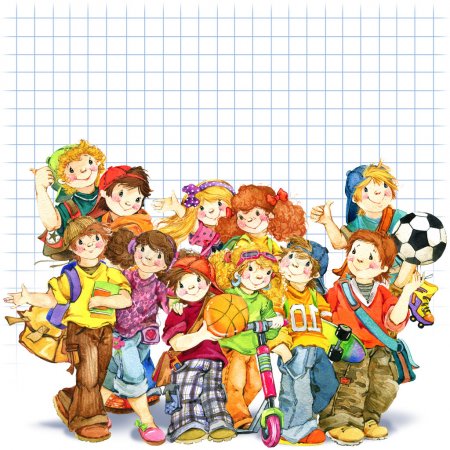 •	Ціннісне ставлення до природи;•	Ціннісне ставлення до праці;•	Ціннісне ставлення до мистецтва і культури;•	Ціннісне ставлення до себе.ВЕРЕСЕНЬМісячник за здоровий спосіб життяВЕРЕСЕНЬМісячник за здоровий спосіб життяВЕРЕСЕНЬМісячник за здоровий спосіб життяВЕРЕСЕНЬМісячник за здоровий спосіб життя№Зміст виховної діяльності (тема)Термін виконанняВідповідальний1.Свято Першого дзвоника«Шкільне родинне сонцеколо«Зустрічай, Україно, майбутнє своє – Ми знаннями окрилені є!»»02.09.2019Педагог-організатор2.Квест « Шкільний Форт Буаяр»02.09.2019Педагог-організаторКласні керівники3.Олімпійський тиждень (за окремим планом) 02.09.2019-13.09.2019Вч. фізкультури4. День здоров’я 13.09.2019Вч. фізкультури, кл. керівники5. Виховна година до Дня українського кіно.12.09.2019Кл. керівники6. Виховна година до Міжнародного дня миру «Не треба стріляти, ми хочемо миру і небо блакитне…».19.09.2019Кл. керівники7. День туризму 25.09.2019Вч. фізкульткри, кл. керівники8. Літературні читання творів улюблених письменників до Всеукраїнського дня бібліотек «Книга – незбагненний світ».26.09.2019Бібліотекар, вчителі філологиЖОВТЕНЬМісячник початкової школиЖОВТЕНЬМісячник початкової школиЖОВТЕНЬМісячник початкової школиЖОВТЕНЬМісячник початкової школи1.Місячник початкової школи (за окремим планом)01.10.2019-25.10.2019Вчителі початкових класів2.Святковий концерт до Дня працівника освіти «Уклін низький даруєм як ніколи вам, дорогі і любі вчителі».04.10.2019Педагог-організаторКласні керівники3. «Ігри патріотів» (до дня Захисника України)11.10.20194.Виховна година до Міжнародного дня Організації Об’єднаних Націй.17.10.2019Педагог-організатор, вчитель історії5. Осінній ярмарок 25.10.2019Вчителі початкових класів6.Профорієнтаційна робота з учнями випускних класів23.10.2019Класні керівники7. Вечір для старшокласників «Нelloween-2019»25.10.2019Педагог-організатор, класні керівникиЛИСТОПАД Місячник матиматично-природничих наукЛИСТОПАД Місячник матиматично-природничих наукЛИСТОПАД Місячник матиматично-природничих наукЛИСТОПАД Місячник матиматично-природничих наук1. Місячник матиматично-природничих наук (за окремим праном)04.11.2019-30.11.2019Вчителі матиматично-природничого циклу2.Турнір знавців української мови «Без мови немає країни – мову, як матір любіть!»08.11.2019Вчителі філологи3.Акція «Зроби добру справу»до Всесвітнього дня доброти.12.11.2019Класні керівники4.Виховний захід до Дня Свободи і Гідності України «Прошу в неба й землі: не беріть їх собі»21.11.2019Педагог-організатор,5.Участь в акції «Засвіти свічку».24.11.2019Кл. керівники6.Виховна годинаприсвячена вшануванню пам’яті жертв голодомору та політичних репресій «На вікні свіча миготіла».28.11.2019Вчитель історії, педагог-організаторГРУДЕНЬМісячник правового вихованняГРУДЕНЬМісячник правового вихованняГРУДЕНЬМісячник правового вихованняГРУДЕНЬМісячник правового виховання1.Місячник правового виховання (за окремим планом)02.12.2019.-27.12.2019Вчитель правознавства2.Андріївські вечорниці «На вечорницях, на Україні…».13.12.2019Педагог-організатор3.Посиденьки за чашкою чаю до Міжнародного дня чаю. 16.12.2019Класні керівники4.Вітання з ДнемСвятителя МиколаяЧудотворця19.12.2019Класні керівники5.Новорічні ранки та розважальні програми для учнів1-11 класів26.12.2019-27.12.2019Педагог-організаторКласні керівники